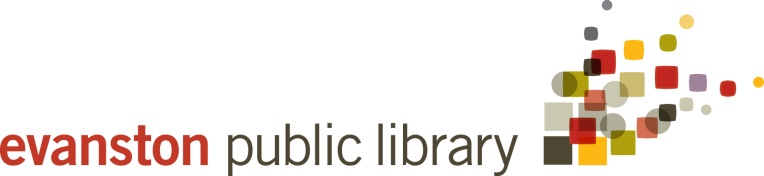 EVANSTON PUBLIC LIBRARY BOARD OF TRUSTEESFACILITIES COMMITTEEWednesday, February 15, 20175:30 P.M.Evanston Public Library, Friedberg Storytelling Room, 1703 Orrington Ave.AGENDA1. CALL TO ORDER2. NEW BUSINESSa) Lease renewal Chicago Avenue Main Street Branch, 900 Chicago Avenue (For Action)b) Main library renovation, Wight & Company Agreement (For Action)c) Facilities policy (For Discussion) https://www.epl.org/essentials/board-of-trustees/board-policies/facilities/ 3. ADJOURNMENTThe City of  is committed to ensuring accessibility for all citizens. If an accommodation is needed to participate in this meeting, please contact the Library at 847-448-8650 48 hours in advance of the meeting so that arrangements can be made for the accommodation if possible.